1.9	revisar el Apéndice 27 del Reglamento de Radiocomunicaciones y considerar las medidas reglamentarias y actualizaciones adecuadas basadas en los estudios del UIT-R, a fin de incorporar las tecnologías digitales para aplicaciones relacionadas con la seguridad de la vida en la aviación comercial en las actuales bandas de ondas decamétricas atribuidas al servicio móvil aeronáutico (R) y garantizar la coexistencia de los actuales sistemas de ondas decamétricas con los sistemas de ondas decamétricas modernos, de conformidad con la Resolución 429 (CMR-19);IntroducciónEste punto del orden del día brinda la oportunidad de incluir en el Apéndice 27 del RR la parte pertinente del texto actual de las Reglas de Procedimiento, así como de aportar a dicho Apéndice otras modificaciones relativas a la utilización de emisiones digitales en banda amplia. La adopción de una decisión conforme a esta propuesta requeriría que se tomaran las medidas adecuadas con respecto a las Reglas de Procedimiento relativas al Apéndice 27 del RR. También se propone la supresión de la Resolución 429 (CMR-19).PropuestasAPÉNDICE 27 (REV.CMR-19)*Plan de adjudicación de frecuencias del servicio móvil
aeronáutico (R) e información conexaPARTE I – Disposiciones generalesSección II – Principios técnicos y operativos aplicados en la elaboración del 
Plan de adjudicación de frecuencias del servicio móvil aeronáutico (R)A – Características y utilización de los canales	2	Frecuencias adjudicadasADD	EUR/65A9/1#163327/18A	Los canales contiguos o no contiguos individuales conformes con lo dispuesto en el Plan3 contenido en este Apéndice podrán agregarse para la comunicación en banda amplia.ADD	EUR/65A9/2#1634_______________3	27/18A.1	En particular las disposiciones relativas a la protección (Parte I, Sección II B), los límites de potencia (números 27/60 y 27/61), las clases de emisión (número 27/58), la máscara de espectro fuera de banda (número 27/74), las frecuencias asignadas (número 27/75) y la separación entre canales (número 27/11).Motivos:	Utilizar transmisiones en banda amplia y explicitar la posibilidad de agregar canales individuales de 3 kHz como se define en el Apéndice 27.C – Clases de emisión y potencia	1	Clases de emisiónMOD	EUR/65A9/3#163527/57	1.1	Telefonía-modulación de amplitud:		doble banda lateral	A3E*		banda lateral única, portadora completa	H3E*		banda lateral única, portadora suprimida	J3EMotivos:	Adaptar el texto a las Reglas de Procedimiento en vigor.MOD	EUR/65A9/4#1636	1.2	Telegrafía  transmisión de datosMOD	EUR/65A9/5#163727/58	1.2.1	Modulación de amplitud:		telegrafía sin modulación por audiofrecuencia (manipulación por interrupción de portadora)	A1A, A1B**		telegrafía con manipulación por interrupción de una o más audiofrecuencias de modulación, o con manipulación por interrupción de la emisión modulada incluyendo la llamada selectiva, banda lateral única, portadora completa	H2B		telegrafía armónica multicanal, banda lateral única, portadora suprimida	J7Motivos:	El objetivo de esta corrección es sustituir el número J7B, introducido por error, por el número J7A y armonizar el texto con las Reglas de Procedimiento en la última sección.	2	PotenciaMOD	EUR/65A9/6#163827/60	2.1	A menos que se indique lo contrario en la Parte II de este Apéndice, las potencias de cresta suministradas a la línea de alimentación de la antena no superarán los valores máximos señalados en el Cuadro que figura a continuación; se supone que el valor correspondiente de la potencia de cresta radiada aparente es igual a los dos tercios de estos valores.Nota: la «(modulación del 100%)» puede requerir una aclaración adicional. Motivos:	Armonizar el texto con las Reglas de Procedimiento y aclarar el concepto de «modulación del 100%».SUP	EUR/65A9/7#1639RESOLUCIÓN 429 (CMR-19)Consideración de disposiciones reglamentarias para actualizar el Apéndice 27 del Reglamento de Radiocomunicaciones en favor de la modernización de las comunicaciones aeronáuticas en ondas decamétricas____________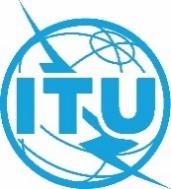 Conferencia Mundial de Radiocomunicaciones (CMR-23)
Dubái, 20 de noviembre - 15 de diciembre de 2023Conferencia Mundial de Radiocomunicaciones (CMR-23)
Dubái, 20 de noviembre - 15 de diciembre de 2023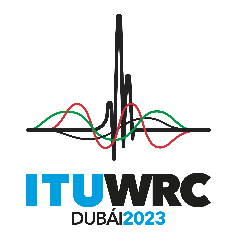 SESIÓN PLENARIASESIÓN PLENARIAAddéndum 9 al
Documento 65-SAddéndum 9 al
Documento 65-S29 de septiembre de 202329 de septiembre de 2023Original: inglésOriginal: inglésPropuestas Comunes EuropeasPropuestas Comunes EuropeasPropuestas Comunes EuropeasPropuestas Comunes EuropeasPROPUESTAS PARA LOS TRABAJOS DE LA CONFERENCIAPROPUESTAS PARA LOS TRABAJOS DE LA CONFERENCIAPROPUESTAS PARA LOS TRABAJOS DE LA CONFERENCIAPROPUESTAS PARA LOS TRABAJOS DE LA CONFERENCIAPunto 1.9 del orden del díaPunto 1.9 del orden del díaPunto 1.9 del orden del díaPunto 1.9 del orden del díaClase de emisiónEstacionesPotencia de cresta máximaH2B, J3E, J7, 
A3E*, H3E*
6 kW
400 WOtras emisiones tales
como A1A, A1B, F1B1,5 kW
100 W*	Las emisiones A3E y H3E solamente se emplearán en 3 023 kHz y 5 680 kHz.*	Las emisiones A3E y H3E solamente se emplearán en 3 023 kHz y 5 680 kHz.*	Las emisiones A3E y H3E solamente se emplearán en 3 023 kHz y 5 680 kHz.